НАКАЗПО ГАННІВСЬКІЙ ЗАГАЛЬНООСВІТНІЙ ШКОЛІ І-ІІІ СТУПЕНІВПЕТРІВСЬКОЇ РАЙОННОЇ РАДИ КІРОВОГРАДСЬКОЇ ОБЛАСТІвід 14 травня 2019 року                                                                                        № 115с. ГаннівкаПро протипожежну безпеку у пришкільнихтаборах відпочинкуНа виконання «Правил пожежної безпеки в Україні», Кодексу цивільного захисту та із метою проведення ефективної роботи у пожежобезпечному відношенні на всіх об’єктах пришкільних таборів відпочинку влітку 2019 року та недопущення випадків загибелі дітейНАКАЗУЮ: Відповідальною за дотримання протипожежного режиму в пришкільному таборі відпочинку «Дружба» Ганнівської загальноосвітньої школи І-ІІІ ступенів призначити завідувача господарством: ХУДИК О.О., в пришкільному таборі відпочинку «Сонечко» Іскрівської загальноосвітньої школи І-ІІІ ступенів, філії Ганнівської загальноосвітньої школи І-ІІІ ступенів - МАНЬКО О.А., в пришкільному таборі відпочинку «Фіксики» Володимирівської загальноосвітньої школи І-ІІ ступенів, філії Ганнівської загальноосвітньої школи І-ІІІ ступенів – ЦЕНДРУ Е.В.Завідувачам господарством пришкільних таборів відпочинку:для правильного використання всіх засобів пожежегасіння провести інструктаж і кілька навчальних тривог для всіх співробітників до 31 травня 2019 року; при проведенні тимчасових пожежонебезпечних робіт (у т.ч. зварювальних) необхідно :перевірити наявність допуску до робіт;перевірити наявність посвідчень;провести інструктаж із техніки безпеки.2) транспортні засоби розташовувати на спеціально відведеній території: асфальтований майданчик із правої сторони від в’їзду на територію школи;у приміщеннях пришкільного табору відпочинку та на його території заборонити:використовувати пожежний інвентар не за призначенням;застосовувати відкритий вогонь (гасові ліхтарі, свічки, бенгальські вогні);спалювати сміття, тару та інше;розводити вогнище;куріння тютюнових виробів у приміщення та на території табору відпочинку;користуватися електронагрівальними приладами (самоварами,електрокип’ятильниками) за винятком спеціально обладнаних приміщень, місць. використовувати легкозаймисті та пальні речовини для чищення приладів, обладнання тощо;зберігати на робочих місцях, в шафах, залишати в кишенях спецодягу викорситані обтиральні матеріали;залишати без нагляду ввімкнені у мережу лічильники, телевізори, комп’ютери, інші електроприлади;використовувати освітлювальні лампи тільки захищеного виконання;при проведенні тимчасових пожежонебезпечних робіт:виконувати газозварювальні роботи тільки при відсутності в приміщенні людей;очистити місце проведення робіт від горючих матеріалів (меблі, наочність і т.п.), огородити його негорючими екранами. При неможливості захистити металевим екраном, полити водою горючі конструкції, підлогу, оздоблення; забезпечити місце проведення робіт первинними засобами пожежогасіння (вогнегасником, ящиком з піском, лопатою, відром з водою тощо);провести цільовий інструктаж з пожежної безпеки з виконавцями робіт відповідно до вимог інструкції;здійснити контроль на предмет виявлення можливої пожежі впродовж двох годин після закінчення вогневих робіт;при виконанні вогневих, пожежонебезпечних робіт на робочому місці повинно бути не менше двох робітників.планово-попереджувальні ремонти електроустановок, опалювального, вентиляційного обладнання проводити згідно затвердженого в установленому порядку графіка;у складських та допоміжних приміщеннях заборонити:зберігати наочність, меблі та інше навалом та впритул до приладів;зберігати кислоти у місцях, де можливе їх стикання з деревиною;зберігати рослинні масла разом з іншими будь-якими горючими матеріалами;зберігати промаслений одяг без металевого ящика з кришкою.експлуатація електронагрівальних приладів, установлення з цією метою штепсельних розеток;використання відкритого вогню. у разі пожежі дотримуватись наступного порядку відключення від мережі електрообладнання:на відповідному щитку в приміщенні школи;на підстанції (всю школу).у кінці робочого дня :вихователь відключає від мережі все електрообладнання, закриває вікна, двері; ключ здає завідувачу господарством;завідувач господарством відключає всі кімнати від мережі на щитках освітлення, закриває вікна, двері коридорів, здає приміщення черговій прибиральниці. Відповідальність за наявність інструкцій, їх своєчасне проведення ізаповнення необхідної документації покладається на начальників пришкільних таборів відпочинку з денним перебуванням «Дружба» ОСАДЧЕНКО Н.М., «Сонечко» БАРАНЬКО Т.В., «Фіксики» ЦАПЕНКО Т.В.Начальникам пришкільних таборів:03 червня 2019 року провести вступний та первинний інструктаж з питань пожежної безпеки;під час організації і проведення масових заходів дотримуватись таких вимог:при кількості учнів понад 50 осіб використовувати приміщення, забезпечені не менше ніж двома евакуаційними виходами, що не мають на вікнах глухих ґрат;перед початком заходу оглянути приміщення, переконатися в забезпеченості нормованою кількістю первинних засобів пожежогасіння, справності засобів зв'язку, систем протипожежного захисту;при проведенні заходів забороняється заповнення приміщень людьми понад установлену норму, зменшення ширини проходів між рядами, установка в проходах додаткових посадкових місць, повне відключення під час спектаклів або вистав світла, проведення вогневих, фарбувальних та інших пожежо- і вибухонебезпечних робіт, використання свічок, бенгальських вогнів, відкритого вогню, феєрверків, а також включення в програму (сценарій) номерів (вистав) з використанням вогневих ефектів.2) у приміщеннях, що використовуються для проведення культурно-масових заходів заборонити: використовувати грати, ставні на вікнах для затемнення приміщення;обклеювати стіни і стелю шпалерами, папером;застосовувати для декорацій та оформлення приміщення пальні та легкозаймисті матеріали;зберігати гас, бензин, інші легкозаймисті та пальні рідини;застосовувати відкритий вогонь (факели, свічки, феєрверки, бенгальські вогні та інше);влаштовувати світлові ефекти із застосуванням хімічних та інших речовин, які можуть викликати загоряння;встановлювати на дверях евакуаційних виходів замки та інші важковідкривні запори. Працівникам пришкільного табору відпочинку з денним перебуванням «Дружба», «Сонечко», «Фіксики»:у приміщеннях пришкільних таборів відпочинку меблі, обладнання розміщувати так, щоб не перешкоджати евакуації вихованців табору; утримувати первинні наявні засоби пожежогасіння згідно правил їх експлуатації та використовувати їх за призначенням;користуватися тільки справними електроприладами;не створювати пожежо небезпечної ситуації;при виявлені пожежо небезпечної ситуації забезпечити пожежну безпеку приміщення. Якщо самостійно неможливо це зробити, повідомити адміністрацію школи;не складати матеріали, відходи, обладнання, не ставити автотранспорт впротипожежних розривах.Відповідальним за первинні засоби пожежогасіння призначити завідувача господарством Ганнівської загальноосвітньої школи І-ІІІ ступенів ХУДИК О.О., Іскрівської загальноосвітньої школи І-ІІІ ступенів, філії Ганнівської загальноосвітньої школи І-ІІІ ступенів - МАНЬКО О.А., Володимирівської загальноосвітньої школи І-ІІ ступенів, філії Ганнівської загальноосвітньої школи І-ІІІ ступенів – ЦЕНДРУ Е.В.Відповідальним за первинні засоби пожежогасіння:проводити чищення первинних засобів пожежогасіння від пилу, бруду, слідів корозії;вогнегасники утримувати в чистоті, з пломбами на пристроях ручного пуску, в визначених місцях зідно вимог правил пожежної безпеки;слідкувати за комплектністю пожежних щитів.На період роботи пришкільного табору відпочинку «Дружба» створити добровільну пожежну дружину у такому складі:начальник ДПД – ОСАДЧЕНКО Н.М., перевіряє інвентар, засоби пожежегасіння, зв’язку, керує гасінням пожежі до прибуття пожежної команди;член ДПД – КРАМАРЕНКО В.В., стежить за чистотою та справністю протипожежного обладнання;член ДПД – ХУДИК О.О., контролює відключення електронагрівальних приладів та електроустановок від електромережі, стежить за справністю та терміном дії вогнегасників, працює з вогнегасниками під час пожежі;член ДПД – ПИЛИПЕНКО О.В., не допускає захаращення проходів до засобів пожежогасіння, зв’язку, зустрічає пожежну команду, вказує їй шлях до вогню (пожежі).На період роботи пришкільного табору відпочинку «Сонечко» створити добровільну пожежну дружину у такому складі:начальник ДПД – БАРАНЬКО Т.В., перевіряє інвентар, засоби пожежогасіння, зв’язку, керує гасінням пожежі до прибуття пожежної команди;член ДПД – РЕШЕТНІК В.П., стежить за чистотою та справністю протипожежного обладнання;член ДПД – МАНЬКО О.А., контролює відключення електронагрівальних приладів та електроустановок від електромережі, стежить за справністю та терміном дії вогнегасників, працює з вогнегасниками під час пожежі;член ДПД – ЯРЕМЧУК М.М., не допускає захаращення проходів до засобів пожежогасіння, зв’язку, зустрічає пожежну команду, вказує їй шлях до вогню (пожежі).На період роботи пришкільного табору відпочинку «Фіксики» створити добровільну пожежну дружину у такому складі:начальник ДПД – ЦАПЕНКО Т.В., перевіряє інвентар, засоби пожежогасіння, зв’язку, керує гасінням пожежі до прибуття пожежної команди;член ДПД – ЛЯХОВИЧ І.Б., стежить за чистотою та справністю протипожежного обладнання;член ДПД – ЦЕНДРА Е.В., контролює відключення електронагрівальних приладів та електроустановок від електромережі, стежить за справністю та терміном дії вогнегасників, працює з вогнегасниками під час пожежі;член ДПД – КИБУКЕВИЧ М.М., не допускає захаращення проходів до засобів пожежогасіння, зв’язку, зустрічає пожежну команду, вказує їй шлях до вогню (пожежі).Співробітники табору (в разі пожежі) використовують усі наявні засоби гасіння пожежі до прибуття пожежної команди.Обов’язки медсестри пришкільного табору відпочинку «Сонечко» виконувати ЯНИШИНІЙ Н.М, відповідальними за зв'язок з медичними працівниками у пришкільному таборі відпочинку «Дружба» є ЩУРИК Д.О., у пришкільному таборі відпочинку «Фіксики» - ХОМИЧ Л.М.Медсестрі та відповідальним за зв’язок з медичними працівниками до 31 травня 2019 року провести заняття для всіх співробітників із надання першої долікарської допомоги при опіках та отруєннях чадним газом.Після виявлення пожежі (загоряння або замикання) черговому по табору:1). негайно зателефонувати1-101 – смт Петрове, пожежна частина;(098) 4353948 - директор школи;у разі відключення телефонів, повідомити особисто про пожежу директора школи. До прибуття пожежних машин пожежу гасити підручними засобами, дотримуючись правил техніки безпеки; доповісти про пожежу адміністрації пришкільних таборів відпочинку; відповідальність за оперативну інформацію про пожежу покласти на чергового по табору, в нічний час доби – на нічних сторожів;сигнал про пожежу для всього пришкільного табору відпочинку подають ручним дзвінком;евакуацію дітей із будівлі починати негайно після виявлення пожежі або диму відповідно до планів–схем евакуації, розташованих на видних місцях приміщення школи;14. Відповідальною за евакуацію дітей призначити вихователів ЛЯХОВИЧ Л.В., СИДОРЕНКО Н.М., ЛЯХОВИЧ І.Б.15. Вихователям у разі пожежі:всіх евакуйованих дітей перелічити та звірити їхні прізвища із наявними у загоні поіменними списками;дітей розмістити у спеціально відведених місцях. Із дітьми залишається один вихователь, інший повертається до місця пожежі й підпорядковується начальнику ДПД;план евакуації дітей із приміщень відпрацювати у загоні до 31 травня 2019 року.Завідувачам господарством Ганнівської загальноосвітньої школи І-ІІІ ступенів ХУДИК О.О., Іскрівської загальноосвітньої школи І-ІІ ступенів, філії Ганнівської загальноосвітньої школи І-ІІІ ступенів МАНЬКО О.А., Володимирівської загальноосвітньої школи І-ІІ ступенів, філії Ганнівської загальноосвітньої школи І-ІІІ ступенів ЦЕНДРІ Е.В. забезпечити порядок та вільний прохід у всіх приміщеннях школи, коридорах, на сходах, у підвалах.Контроль за виконанням даного наказу покласти на начальників пришкільних таборів відпочинку «Дружба» ОСАДЧЕНКО Н.М., «Сонечко» БАРАНЬКО Т.В., «Фіксики» ЦАПЕНКО Т.В.Директор школи                                                                                     О.КанівецьЗ наказом ознайомлені:                                                                           Н.ОсадченкоВ.КрамаренкоЛ.ЛяховичО.ЩурикВ.ГирикО.ІщенкоІ.ЛяховичН.ДудникТ.БаранькоЛ.ДусмурадоваЮ.ЄфімоваЛ. СкаченкоН.СидоренкоН.ТкаченкоІ. АмброзякО.ХудикО.МанькоЕ.ЦендраС.ОнишкоТ.БабенкоВ. РешетнікМ.КибукевичМ.ЯремчукО.Пилипенко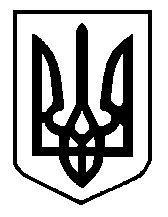 